Центральный Дом Российской Армии _________________________________________________________________Методический отдел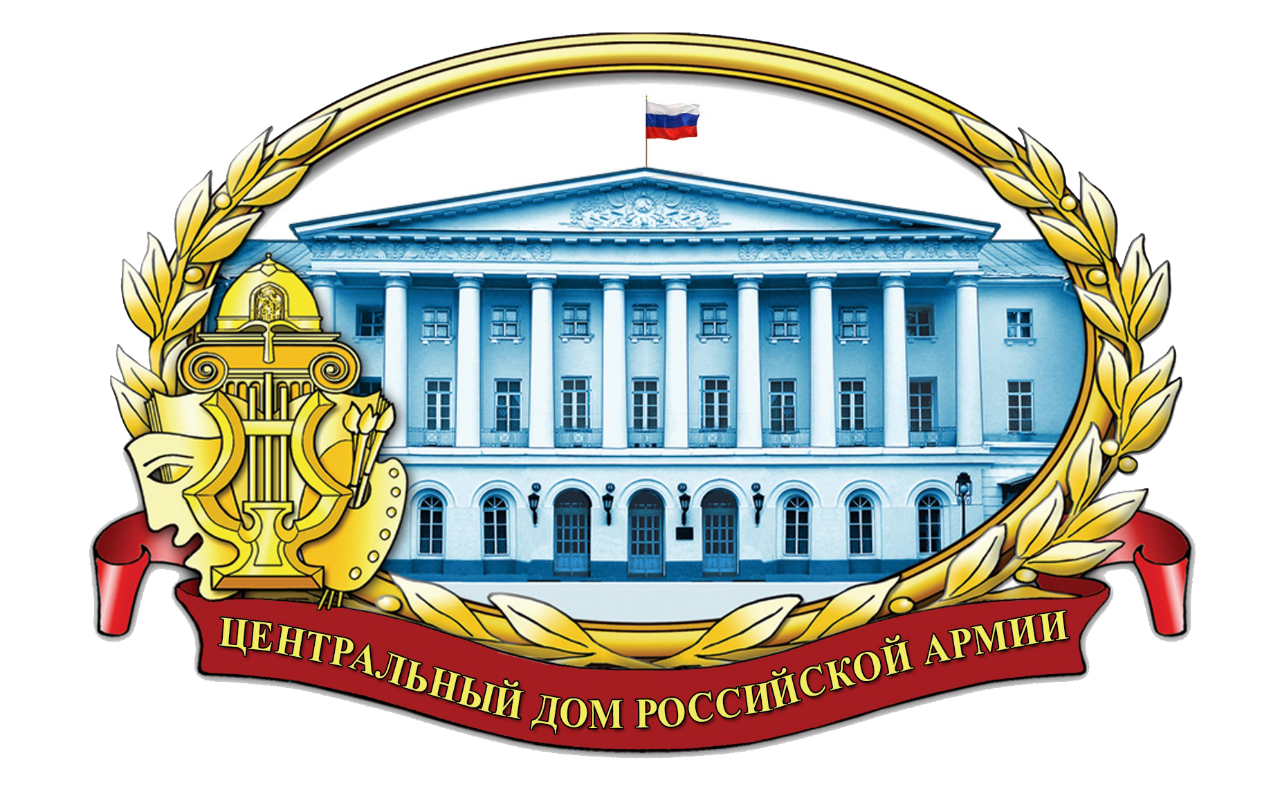 Военно-политический аспект в работе учреждений культуры Вооруженных Сил Российской ФедерацииМетодическое пособиеМосква2019 г.Ответственный за выпускначальник методического отделазаслуженный работник культуры РФХробостов Д.В.Составители сборника:заслуженный работник культуры РФведущий методист Дмитриченко В.А.,начальник группы взаимодействия с военными учреждениями культуры Рынзина Л.С.,инструктор группы взаимодействия с военными учреждениями культуры Бутник Д.В.Компьютерная обработка материала:Рынзина Л.С.Отзывы и предложения просим направлять по адресу:129110, Москва, Суворовская пл., дом 2Центральный Дом Российской Армииимени М.В.ФрунзеМетодический отделКонтактные телефоны: 8 (495) 681-56-17, 8(495) 688-63-08Вашему вниманию предлагается важный для военных учреждений культуры методический материал, ознакомление с которым позволит понять роль и место культурно-досуговой работы в новой системе координат военно-политической работы.Для этого мы публикуем извлечения из доклада Врид заместителя начальника Главного военно-политического управления Вооруженных Сил Российской Федерации генерал-майора В.С.Мисковца на научно-практической конференции по вопросам деятельности военно-политических органов Вооруженных Сил Российской Федерации. В этом докладе нашли свое отражение различные аспекты воспитания и обучения личного состава, в том числе средствами культуры и искусства. 	За постсоветский период не в полной мере удалось создать условия по формированию идейного настроя и повышению морального духа войск, военно-политического воспитания личного состава, противодействия враждебной идеологии, поддержания образцового правопорядка и воинской дисциплины.В этой связи публикуем ряд основ построения культурно-просветительной работы в Вооруженных Силах Советского Союза. Это позволит увидеть вам, что формы и методы работы, которые применялись военными учреждениями культуры ранее, актуальны и сегодня, поэтому могут быть использованы в новых условиях военно-политической системы.Убеждены, что вы сможете почерпнуть много полезного для организации культурно-досуговой работы в современных условиях.Из доклада Врид заместителя начальника Главного военно-политического управления Вооруженных Сил Российской Федерации генерал-майора В.С.Мисковцана научно-практической конференции по вопросам деятельности военно-политических органов Вооруженных Сил Российской ФедерацииУважаемые товарищи!Символично, что наша конференция проходит в период, когда в России отмечается 77-я годовщина контрнаступления советских войск под Москвой. Сотни политработников приняли участие в сражениях с врагом на Подмосковной земле. А слова политрука Василия Клочкова: «Велика Россия, а отступать некуда – позади Москва!» стали символом мужества и стойкости защитников нашей Родины.Опыт Великой Отечественной войны, участия нашей страны в последующих вооруженных конфликтах должен быть положен в основу формируемой в настоящее время концепции военно-политической работы.Сегодня нам предстоит обсудить важные теоретические проблемы построения системы военно-политической работы в Вооруженных Силах России и ее содержательного наполнения. Предложить практические рекомендации вновь сформированным военно-политическим органам по развертыванию их эффективной деятельности применительно к актуальной военно-политической обстановке, современным вызовам и угрозам.Следует учесть и опыт прошлых лет, причем не только советского периода. Ведь и в дореволюционной Российской армии за 200-летний период ее существования происходило постоянное совершенствование теории и практики военно-политической работы, целью которой было воспитание воина-государственника, готового осмысленно, на основе высших духовных ценностей Российской цивилизации выполнять свой воинский долг.А в практическом плане нам следует определить факторы повышения роли военно-политической работы в современном военном строительстве. При этом мы должны учитывать специфику военно-политической работы в видах и родах войск и в различных видах воинской деятельности. Выработать конкретные предложения о том, как нам готовить и воспитывать первоклассных профессионалов военно-политической работы.Существовавшая до недавнего времени система работы с личным составом, основы которой были сформированы в первой половине 90-х годов прошлого века, утратила ряд ценностных ориентиров и не в полной мере соответствовала как историческим традициям Российской Армии, так и современным требованиям, военно-политическим, идеологическим, информационным и иным вызовам и угрозам.Она сформировалась в результате активной декоммунизации и деидеологизации всех сфер государственной жизни и, прежде всего, Вооруженных Сил.В тот период был ликвидирован идеологический фундамент военно-политической работы в армии и на флоте. Ограничены полномочия органов по работе с личным составом, решаемые ими задачи и функции. Их организационная структура, формы и методы деятельности не позволяли эффективно решать вопросы формирования в Вооруженных Силах высокого идейного настроя и морального духа войск, военно-политического воспитания военнослужащих, противодействия враждебной российскому обществу идеологии, поддержания образцового правопорядка и воинской дисциплины.В 2012-2017 годах руководством Минобороны неоднократно поднимался вопрос о внесении существенных корректив в систему работы с личным составом, что стало настоятельно необходимым в связи с развязанной против нашей страны информационно-психологической войной после возвращения Крыма в состав Российской Федерации и начала операции российской группировки войск (сил) в Сирийской Арабской Республике. Решение по этому вопросу тщательно готовилось.  Проводился анализ вызовов и угроз военной безопасности Российской Федерации, в том числе в информационно-психологической сфере. Изучался российский и советский военно-педагогический опыт, проводились социологические исследования, обмен мнениями с коллегами из силовых структур и правоохранительных органов.28 марта 2018 г. вопрос создания военно-политических органов рассмотрен на Коллегии Минобороны и принято по нему однозначно положительное решение. После проработки в Администрации и Совете Безопасности предложения Минобороны 6 июля 2018 г. поддержаны Президентом Российской Федерации.Издан подготовленный совместно с заинтересованными федеральными органами государственной власти Указ Президента Российской Федерации от 30 июля 2018 г. № 454, согласно которому на Минобороны России возложены полномочия по организации военно-политической работы в Вооруженных Силах. Главная цель создания системы военно-политической работы – формирование воина-государственника, надежного и преданного защитника Отечества, носителя традиционных духовно-нравственных ценностей российского общества.Для ее создания выполнен ряд необходимых мероприятий.Проводится работа по внесению изменений в федеральные законы, правовые акты Президента Российской Федерации и Правительства Российской Федерации.Так, в Федеральный закон «О статусе военнослужащих» вводятся понятие «морально-политическое и психологическое состояние личного состава» и ответственность командиров за его поддержание.Под морально-политическим и психологическим состоянием понимается совокупность личностных идейно-политических установок, морально-нравственных ценностей, поведенческих мотивов и настроений, сложившихся под воздействием системы социально-политических и психологических факторов, влияющих на моральную готовность и психологическую способность военнослужащих, гражданского персонала и воинских формирований выполнять поставленные задачи.Оно проявляется в боевой (служебной) активности военнослужащих, их готовности к боевым действиям (выполнению поставленных задач). В общевоинские уставы Вооруженных Сил наряду с терминами «морально-политическое и психологическое состояние личного состава», «морально-политические и психологические качества», «военно-политическая подготовка» включаются дополнительные положения, уточняющие обязанности командиров и начальников по военно-политической работе. Например, Устав внутренней службы Вооруженных Сил Российской Федерации дополняется статьей 78.1, содержащей основные понятия, цели и задачи военно-политической работы в Вооруженных Силах, а также статьями, устанавливающими обязанности заместителей командиров (начальников) по военно-политической работе.При этом сохраняются в прежней редакции статьи общевоинских уставов, определяющие наименования воинских должностей и обязанности заместителей командиров (начальников) по воспитательной работе – это важно для других войск, воинских формирований и органов (например, Росгвардии, Погранвойскам ФСБ России). Вопрос об их переходе к военно-политической работе отложен до конца 2019 г.В целях формирования идейно убежденной, сильной духом личности военнослужащего, сплоченных воинских коллективов, способных к выполнению поставленных задач в любых условиях обстановки, в Вооруженных Силах организуется военно-политическая работа.Военно-политическая работа ведется непрерывно во всех видах деятельности воинской части с учетом ее предназначения, особенностей комплектования, уровня подготовки, морально-политического и психологического состояния личного состава, а также социально-политической обстановки в районе дислокации.Военно-политическая работа в Вооруженных Силах не должна осуществляться в интересах политических партий, иных общественных, в том числе религиозных объединений, а также для пропаганды отношения к ним.В постановление Правительства о перечне военно-учетных специальностей вводится новая группа ВУС «Военно-политическая работа в войсках (силах)» со специализациями по психологической, агитационно-пропагандистской, военно-социальной и культурно-досуговой работе.В настоящее время проекты изменений в указанные федеральный закон и постановление Правительства направлены на рассмотрение в Минюст России, а по проекту изменений в общевоинские уставы завершается согласование с заинтересованными госорганами.В течение 2019 года планируется провести дальнейшую работу по внесению изменений в правовые акты Президента Российской Федерации. Планируется внести изменения в указы Президента Российской Федерации:от 19 апреля 2017 г. № 177 «Об утверждении Положения о военном округе Вооруженных Сил Российской Федерации»;от 30 июня 2012 г. № 919 «Вопросы деятельности военных советов»;от 16 сентября 1999 г. № 1237 «Вопросы прохождения военной службы»                  (в части состава аттестационных комиссий);от 25 марта 2015 г. № 161 «Об утверждении Устава военной полиции Вооруженных Сил Российской Федерации и внесении изменений в некоторые акты Президента Российской Федерации».Уточняются правовые акты, планы и программы Министерства обороны, в том числе государственная программа «Обеспечение обороноспособности страны», План строительства и развития Вооруженных Сил, План деятельности Вооруженных Сил до 2020 года. В настоящее время также разрабатывается проект наставления по военно-политической работе в Вооруженных Силах, которое планируется апробировать на СКШУ «Центр-2019».Хочу отметить, что в указанном проекте сформулированы определения «военно-политическая работа» и «морально-психологическое обеспечение». Военно-политическая работа – комплекс согласованных и взаимосвязанных по целям, задачам, месту и времени действий (мероприятий), осуществляемых командующими (командирами), штабами, военно-политическими органами, другими органами государственного и военного управления и должностными лицами по формированию идейно убежденной, сильной духом личности военнослужащего, сплоченных воинских коллективов, способных к выполнению поставленных задач в любых условиях обстановки.Морально-психологическое обеспечение – комплекс согласованных и взаимосвязанных по целям, задачам, месту и времени, агитационно-пропагандистских, психологических, военно-социальных, культурно-досуговых и иных мероприятий военно-политической работы, осуществляемых по единому замыслу и плану должностными лицами органов военного управления, соединений, воинских частей и организаций Вооруженных Сил, других войск, воинских формирований и органов, направленных на формирование, поддержание и восстановление у личного состава необходимого для выполнения поставленных задач уровня морально- политического и психологического состояния.Морально-психологическое обеспечение является совокупностью форм и способов проведения практических мероприятий военно-политической работы.Это временные положения, мы продолжаем работать над их уточнением. После летних учений по ним будет принято окончательное решение.Определены основные задачи военно-политических органов. 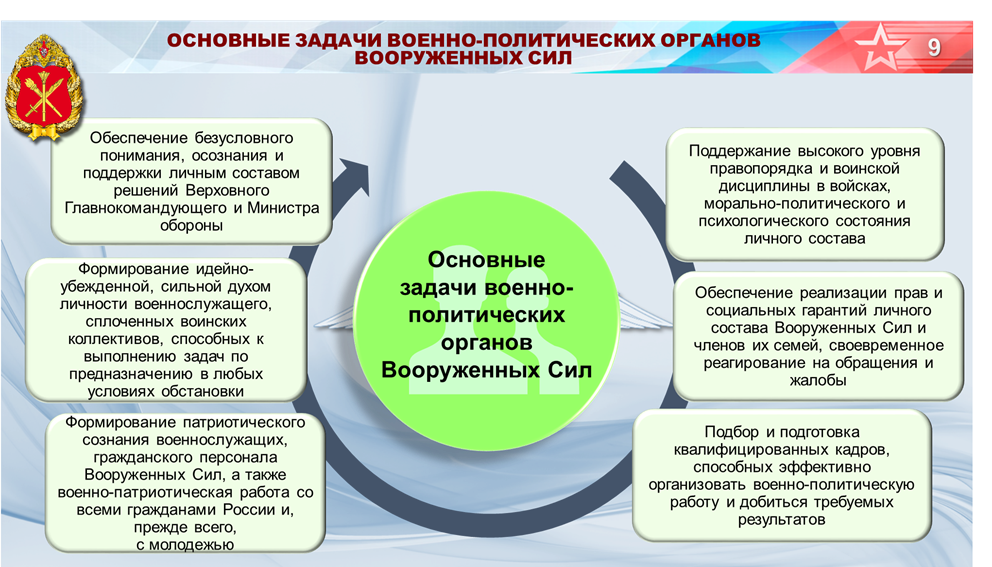 Особо отмечу необходимость обеспечения безусловного понимания, осознания и поддержки личным составом решений Верховного Главнокомандующего и Министра обороны.Опыт проведения маневров «Восток–2018» определил новые задачи военно-политических органов в ходе применения Вооруженных Сил.  В ряд основных становятся задачи освобождения населенных пунктов невоенными методами и организация работы с местным населением. Это важное для военно-политических органов направление деятельности раньше было упущено.С нового учебного года в Вооруженных Силах введена военно-политическая подготовка для всех категорий личного состава. Она должна стать одним из основных предметов оперативной, боевой и профессионально-должностной подготовки и важнейшей формой военно-политического, государственно-патриотического, воинского, нравственного, правового и эстетического воспитания.Разработан проект приказа Министра обороны и руководство по организации военно-политической подготовки в Вооруженных Силах. В октябре-декабре 2018 г. проведены необходимые организационные мероприятия по формированию военно-политических органов Вооруженных Сил.Заместителю Министра обороны Российской Федерации – начальнику Главного военно-политического управления подчинены ряд органов военного управления и организаций Министерства обороны. Это позволит эффективно организовать их совместную деятельность в соответствии с новыми требованиями.С 1 ноября 2018 г. сформировано Главное военно-политическое управление Вооруженных Сил за счет переформирования Главного управления по работе с личным составом. Численность ГВПУ ВС составляет 178 чел. (94 военнослужащих и                    84 ФГГС).К 1 декабря выстроена структура военно-политических органов на всех уровнях до воинской части (организации) и подразделения. Введены должности заместителей главнокомандующего ВКС, командующих, командиров и начальников по военно-политической работе. Сформированы военно-политические управления, отделы, отделения, группы с подчиненными им военными учреждениями культуры и редакциями периодических изданий, утверждены положения о них и обязанности должностных лиц военно-политических органов.Штатная численность военно-политических органов ВС РФ составляет 11 297 человек, в том числе 3 749 (33,2 %) военнослужащих и 7 548 (66,8 %) лиц гражданского персонала Вооруженных Сил. На следующем этапе планируется ввести:отдельные должности заместителей главнокомандующего, командующих по военно-политической работе и начальников военно-политических управлений (отделов);воинские должности заместителей главнокомандующих Сухопутными войсками и ВМФ по военно-политической работе и повысить их штатные категории до генеральских и адмиральских;должности военнослужащих по контракту для военных психологов вместо нынешних гражданских должностей;должности помощников командиров по военно-политической работе из числа сержантов по контракту в ротах и им равных подразделениях.Для укомплектования формируемых военно-политических органов профессионально подготовленными, квалифицированными кадрами, способными эффективно организовать военно-политическую работу и добиваться требуемых результатов в любых условиях обстановки, по указанию Министра обороны проведена аттестация военнослужащих органов по работе с личным составом.Всего аттестовано 3 457 офицеров, что составляет 99,9% от общего количества подлежавших аттестации. Из них 82% рекомендованы аттестационными комиссиями к назначению в военно-политические органы.В настоящее время завершается назначение офицеров, успешно прошедших аттестацию и отобранных для замещения воинских должностей военно-политических органов.С руководящим составом военно-политических органов видов и родов войск, военных округов, Северного флота, ЦОВУ и объединений 5-8 декабря проведен четырехдневный оперативно-специальный сбор.Процесс формирования военно-политических органов в Вооруженных Силах в основном завершен. Должностные лица приступили к исполнению своих обязанностей в полном объеме, организуют системную военно-политическую работу во всех сферах деятельности войск (сил) и на всех уровнях военного управления, нацеленную на реализацию государственной политики в Вооруженных Силах, формирование профессионально подготовленной, идейно убежденной, сильной духом личности военнослужащего, сплоченных воинских коллективов, способных к выполнению задач по предназначению в любых условиях обстановки.Главная задача 2019 года – создание системы подготовки кадров для военно-политических органов, а также их научного и методического обеспечения на базе Военной академии Генерального штаба, Военного университета, военно-учебных заведений видов и родов войск Вооруженных Сил. Сегодня задача подготовки военно-политических кадров выходит на первые позиции, ведь до 40% офицеров в бригадном звене не имеют академического образования, а кандидаты на учебу показывают зачастую крайне низкий уровень профессиональной и физической подготовки.Совместно с Генеральным штабом, Главным управлением кадров, Минобрнауки осуществляется разработка проектов федерального государственного стандарта высшего образования в сфере подготовки военных специалистов военно-политических органов, квалификационных требований к их военно-профессиональной подготовке и профессиональных образовательных программ.С 1 сентября 2019 г. мы обязаны запустить новую систему подготовки военно-политических кадров с учетом всех утвержденных новаций.Нам также необходимо очень оперативно и качественно провести разработку научно-теоретических и правовых основ военно-политической работы в Вооруженных Силах, основных направлений, форм и методов военно-политической работы в различных условиях обстановки. Подготовить проекты приказов Министра обороны, других правовых актов, определяющих цели, задачи и порядок организации военно-политической работы в Вооруженных Силах. А в перспективе – выйти на государственную Концепцию военно-политической работы для всех федеральных министерств и ведомств, в которых предусмотрена военная служба.Кроме того, нужны современные эффективные методики военно-политической подготовки, военно-политической пропаганды и агитации, военно-социальной, культурно-досуговой и психологической работы.Роль и место учреждений культуры Вооруженных Сил Российской Федерации в военно-политической работеСпособность военнослужащих выполнять боевые задачи всегда напрямую зависела от их внутренних свойств – духовно-нравственных качеств, гражданско-патриотических, этических и т.д. Необходимо знать, что офицеры и солдаты должны не только уверенно владеть имеющимся вооружением и военной техникой, но и понимать во имя чего и за что они сражаются, иметь четко выстроенную мотивацию на выполнение воинского долга.Сложившаяся политическая ситуация говорит нам о необходимости применения способов формирования духовно-нравственных качеств военнослужащих, гражданского персонала и членов их семей.Как утверждает доцент кафедры гуманитарных и социально-экономических дисциплин Военного учебно-научного центра Сухопутных войск «Общевойсковая академия Вооруженных сил Российской Федерации» Румянцев Роман Александрович, исторический опыт, подтверждает необходимость политического воспитания личного состава Вооружённых Сил. Так, основанные в середине XVI столетия первые регулярные воинские формирования русской армии – стрельцы, показавшие высокую боеспособность, оказались политически ненадёжными, приняв участие в мятежах, против военного и политического руководства страны, за что, в итоге были расформированы. В результате, регулярная русская армия, имея удачный опыт стрелецкого войска, была сформирована на основе принципиально других воинских формирований – полков нового строя, состоящих из солдатских (пехота), рейтарских и драгунских (кавалерия) частей. Моральной основой регулярной армией нашей страны, с момента её зарождения, являлось политическое воспитание, выражавшееся в том, что военнослужащий, являлся, прежде всего, государственным человеком, что было закреплено в соответствующих нормативных документах. Один из первых таких документов – Табель о рангах 1722 г., чётко показывает и приоритетность военной службы, перед гражданской государственной службой, так, если военный  получал право на потомственное дворянство, начиная с самого младшего офицерского чина, то гражданскому госслужащему, необходимо было пройти для этого половину иерархической лестницы. В советской армии, военно-политическая работа была выделена в отдельную отрасль, для чего был создан институт военных комиссаров, а затем политработников. Главная заслуга политорганов советской армии в том, что они смогли сплотить личный состав вооружённых сил перед лицом врага в Великой Отечественной войне, когда советский народ, ещё только формировался, как единая общность, а в дальнейшем, обеспечивали политическую сознательность военнослужащих, в том числе, при прохождении службы и выполнении задач за рубежом.Одним из основных направлений работы с личным составом, которая в свою очередь сменилась на военно-политическую работу является культурно-досуговая работа. Культурно-досуговая работа всегда находилась в ведении командиров, органов военного управления, священнослужителей и общественных организаций. Практика развития военного дела показывает, что культурно-досуговая работа способствует приобщению личного состава к культурным и нравственным ценностям, самодеятельному художественному творчеству, воспитанию у военнослужащих высоких моральных-политических и психологических качеств, оказывает положительное влияние на состояние воинской дисциплины, боевой готовности войск и сил флота. Рассмотрим некоторые функции культурно-досуговой работы:воспитательная (формирование у воинов средствами культуры необходимых морально-психологических, профессиональных, духовно-нравственных качеств);познавательная, просветительная (распространение общекультурных и специальных знаний в области искусства с целью расширения кругозора и повышения культурного уровня военнослужащих, гражданского персонала и членов их семей путем приобщения их к национальным и общечеловеческим ценностям);творческая (поддержание и способствование развитию творческой активности);рекреационная (создание полноценного отдыха с целью снятия напряжения и восстановления утраченных сил);коммуникативная (привитие умения общаться, обмениваться информацией в ходе совместной деятельности и внеслужебной обстановке);регулятивная (влияние культурно-досуговой работы на социальное поведение военнослужащих, гражданского персонала и членов их семей, утверждение в их сознании системы духовно-нравственных ценностей и норм морали через традиции и социальные установки);разъяснительная (содействие выработке правильных оценок происходящих событий);регенеративная (комплексное воздействие на личность формами, методами и средствами культурно-досуговой работы с целью создания здорового морально-психологического климата и сплоченности воинского коллектива).Главными силами культурно-досуговой работы всегда были военные учреждения культуры, которым немаловажная роль отводилась в деле военно-политического воспитания личного состава и формирования военно-политического сознания военнослужащих.В настоящее время основной целью деятельности учреждений является создание, сохранение, распространение и освоение культурных ценностей в различных формах культурно-досуговой работы, которая тесно увязывается с планами подготовки Вооружённых Сил Российской Федерации и направляется на решение следующих задач:активное содействие боевой и общественно-государственной подготовке военнослужащих, учебно-воспитательной, производственной и иной служебной деятельности личного состава воинских частей, военно-учебных заведений, учреждений, предприятий, департаментов и организаций Министерства обороны с использованием различных форм и методов просветительной работы;расширение масштабов и повышение эффективности научно-просветительной работы по нравственному, эстетическому и военно-патриотическому воспитанию всех категорий граждан Российской Федерации;расширение диапазона информационных услуг, разработка и осуществление культурных программ, позволяющих более полно удовлетворять профессиональные, духовные и эстетические запросы военнослужащих, гражданского персонала и членов их семей, создавать необходимые условия для их профессионального роста, культурного общения и досуга, развития художественной и творческой деятельности;улучшение культурно-художественной работы в войсках (силах), усиления влияния культуры и искусства на жизнь быт воинских коллективов, организацию досуга всех категорий личного состава;организацию информационно-просветительного и культурно-художественного обслуживания личного состава Вооруженных Сил, прежде всего войсковых контингентов, выполняющих задачи в особых условиях и дислоцированных в отдаленных гарнизонах (в силах);методическое обеспечение культурной деятельности в Вооруженных Силах;оказание помощи командованию, органам военно-политической работы, главным и центральным управлениям Министерства обороны, воинских частей и учреждений в организации досуга военнослужащих, гражданского персонала, членов их семей и других категорий граждан, удовлетворении их культурных и духовных запросов, развития творческих способностей, приобщения к ценностям отечественной и мировой культуры;координацию военно-шефской работы творческих союзов, фондов, ассоциаций и других организаций культуры;содействие развитию художественной, публицистической и мемуарно-документальной литературы, способствующей своей направленностью укреплению Вооруженных Сил Российской Федерации, повышению их авторитета, престижа военной службы, пропаганде военно-исторических традиций;осуществление деятельности по сохранению историко-культурного наследия военной и патриотической песни, проведение аналитической работы, с целью создания новых песенных произведений об армии, популяризация военно-патриотической песни и музыки в Вооруженных Силах Российской Федерации.Основными направлениями культурной деятельности домов офицеров и офицерских клубов является культурно-воспитательная, военно-массовая, информационно-просветительная, культурно-творческая и культурно-досуговая работа.Осуществляя свои функциональные задачи, дома офицеров и офицерские клубы:а) в области культурно-воспитательной работы:ведут систематические разъяснения государственной политики в области культуры, истории, военных культурных традиций Отечества, норм морали и воинской этики, государственно-патриотической символики и воинских ритуалов;участвуют в воспитании средствами культуры и искусства у военнослужащих качеств гражданина-патриота, чувства любви к Родине и верности воинскому долгу, чести и достоинства, высокой дисциплинированности и личной ответственности за повышение профессионализма, надлежащую эксплуатацию и сбережение техники и вооружения;содействуют сплочению воинских коллективов, воспитанию у военнослужащих чувств боевой дружбы, коллективизма, войскового товарищества и братства;проводят работу, направленную на укрепление единства армии и народа, формирование у личного состава воинских частей государственно-патриотического сознания, уважительного отношения к истории, культуре и традициям народов Российской Федерации;содействуют органам местного самоуправления, общественным организациям, образовательным учреждениям, другим организациям и учреждениям в военно-патриотическом воспитании молодежи;осуществляют совместно с женскими общественными организациями работу с членами семей военнослужащих и гражданского персонала Вооруженных Сил;б) в области военно-массовой работы:принимают участие в разъяснении военнослужащим государственной политики в области военного строительства, безопасности и обороны страны;оказывают средствами культурно-досуговой работы действенную помощь командирам и органам воспитательной работы в организации боевой и общественно-государственной подготовки офицеров и прапорщиков.  С этой целью:проводят инструктивно-методические занятия со специалистами общественного-государственной подготовки по использованию справочно-библиографического аппарата библиотеки в период их подготовки                            к занятиям и в ходе работы со слушателями;организуют тематические книжные выставки в рамках учебного плана и выступают с обзорами перед слушателями;  оказывают содействие в организации экскурсий по историческим и памятным местам в соответствии с учебной программой и темами занятий; осуществляют подбор аудио-, кино-, и видеоматериалов, организуют их использование в процессе учебы; способствуют материально-техническому и наглядному обеспечению проводимых занятий;  популяризуют лучшие образцы и достижения культуры и искусства по     проблемам, изучаемым в процессе общественно-государственной подготовки;участвуют в воинском воспитании и морально-психологическом обеспечении личного состава воинских частей, оказывают ему содействие в успешном выполнении задач военно-профессиональной учебы;участвуют в культурно-досуговом обеспечении тактических учений, морских походов, стрельб и полевых занятий;воздействуют спортивным комитетам воинских частей в организации спортивно-массовой работы, популяризации всех видов спорта и туризма;в) в области информационно-просветительной работы:систематически проводят информационные и культурно-просветительные мероприятия по пропаганде истории и ценностей культуры народов Российской Федерации, лучших произведений современной и классической отечественной и зарубежной литературы, и искусства, уделяя особое внимание популяризации героико-патриотических произведений;содействуют организации информирования личного состава воинских частей; в военных библиотеках проводят информационную и справочно-библиографическую работу;принимают участие в пропаганде социально-экономических, военных, военно-технических и правовых знаний;  содействуют военнослужащим и гражданскому персоналу Вооруженных Сил, членам их семей в культурном самообразовании, приобретении общественно-полезных знаний и профессий;предоставляют условия для работы военно-научных обществ;г) в области культурно-творческой и культурно-досуговой работы:организуют культурное обслуживание и досуг военнослужащих и гражданского персонала Вооруженных Сил, членов их семей, эффективно используя в этих целях средства культуры и искусства, литературу, кино,  радио, телевидение, печать, массовые и индивидуальные формы отдыха;внедряют средствами культурно-досуговой работы в служебную деятельность, труд и быт военнослужащих, гражданского персонала Вооруженных Сил, членов их семей высокую культуру;создают условия для развития самодеятельного художественного творчества военнослужащих и гражданского персонала Вооруженных  Сил, членов их семей, организуют работу коллективов художественной самодеятельности и принимают участие в проведении смотров и фестивалей самодеятельного художественного творчества;принимают участие выступлениями коллективов самодеятельного художественного творчества в региональных и федеральных фестивалях, смотрах, выставках и других культурных программах, и мероприятиях;поддерживают деловые связи с органами местного самоуправления, местными учреждениями культуры, творческими союзами, религиозными конфессиями и другими общественными объединениями в целях привлечения их сил и средств к культурному обслуживанию   военнослужащих и гражданского персонала Вооруженных Сил, членов их семей, развитию культурно-шефской работы в войсках.Рассматривая настоящее содержание работы военных учреждений культуры приходит понимание, что их деятельность не полностью отражает те цели и задачи, которые нам трактуют современные условия. Поэтому существует потребность внесения изменений или дополнений в положение содержания работы военных учреждений культуры, с целью наполнения их работы военно-политическим смыслом.Находясь в контексте данного предложения, обратимся к истории культурно-досуговой работы, когда она являлась культурно просветительной работой, а военно-политическая работа именовалась – политической. Соответственно и содержание работы учреждений культуры Вооруженных Сил имело сугубо политический характер.Окружные и гарнизонные дома офицеров, офицерские клубы, дома культуры, клубы воинских частей, кораблей, военно-морских баз, военно-учебных заведений, военно-строительных отрядов, учреждений и предприятий являлись культурно-просветительными учреждениями Советских Вооруженных Сил, имеющими своим назначением идеологическое воспитание, удовлетворение духовных запросов и организацию культурного досуга военнослужащих, членов их семей, рабочих и служащих Советской Армии и Военно-Морского Флота.Они руководствовались в своей работе решениями Советского правительства, приказами и директивами Министра обороны СССР, начальника Главного политического управления Советской Армии и Военно-Морского Флота, Приказом Министра обороны СССР №28 от 21 января      1972 г. «О введении в действие Положения о Домах офицеров и клубах и Положения о библиотеках Советской Армии и Военно-Морского Флота», указаниями командиров и политорганов.Деятельность домов офицеров и клубов, являлась неразрывной составной частью партийно-политической работы в войсках, была проникнута глубоким идейным содержанием и тесно связана с жизнью соответствующих воинских частей и соединений, гарнизонов, округов, родов войск и видов Вооруженных Сил.Дома офицеров и клубы были центрами организации армейской и флотской общественности, использовали инициативу и самодеятельность, выявляли и всесторонне учитывали интересы и запросы личного состава, постоянно опирались на партийные и комсомольские организации воинских частей и кораблей.Под руководством командиров и политорганов дома офицеров и клубы всю свою деятельность направляли на образцовое выполнение задач боевой и политической подготовки, укрепление воинской дисциплины, поддержание высокой бдительности и постоянной боевой готовности, на воспитание личного состава в духе советского патриотизма, нерушимой братской дружбы народов СССР и интернационализма, на сплочение воинского коллектива, укрепление войскового товарищества. Содействовали всестороннему развитию творческих способностей военнослужащих, членов их семей, рабочих и служащих, повышению их служебной и общественной активности, культурного уровня и образования.В этих целях дома офицеров и клубы:разъясняли личному составу политику Советского правительства; активно содействовали формированию у военнослужащих научного мировоззрения, морали и нравственности, развивали и укрепляли их идейную стойкость. Оказывали действенную помощь офицерскому составу в политической подготовке, солдатам, матросам, сержантам и старшинам –                 в политической учебе;помогали личному составу в успешном выполнении задач боевой подготовки, изучении боевой техники и оружия, совершенствовании воинского мастерства, широко популяризировали ход и результаты всеармейских соревнований военнослужащих, опыт передовых офицеров, отличников и классных специалистов подразделений и частей, организовали систематическую пропаганду военно-технических знаний, содействовали развитию рационализации и изобретательства;вели работу по воинскому воспитанию и морально-психологической подготовке личного состава, доведению до всех военнослужащих требований Закона СССР «О всеобщей воинской обязанности», военной присяги, уставов и наставлений, приказов Министра обороны СССР, командиров и начальников;пропагандировали трудовые и боевые традиции советского народа и его Вооруженных Сил, подвиги воинов части (корабля), соединения, округа, рода войск и вида Вооруженных Сил. Воспитывали у военнослужащих любовь к военной профессии и своей части (кораблю), уважение к командирам, чувства войскового коллективизма и товарищества, личной ответственности за порученное дело;пропагандировали успехи Советского государства, идейную и боевую сплоченность дружественных армий;разоблачали реакционную сущность агрессивной политики, антинародные цели и идеологические принципы армий других государств;воспитывали высокие эстетические вкусы, пропагандировали лучшие произведения современной и классической литературы и искусства, обращая особое внимание на пропаганду героико-патриотических произведений, развивали все виды самодеятельного художественного творчества воинов;организовали культурное обслуживание и досуг военнослужащих, эффективно использовали в этих целях средства культуры, науки и искусства, кино, радио, телевидение, массовые и индивидуальные формы отдыха;содействовали развитию физической культуры и спорта путем пропаганды спортивных достижений, участия в организации соревнований личного состава по выполнению нормативов военно-спортивного комплекса и спортивных разрядов, по шахматам и шашкам, популяризации туризма;внедряли в труд и быт военнослужащих высокую культуру, эстетические нормы, ритуалы, традиции и привычки, соответствующие советскому образу жизни;поддерживали постоянные деловые связи с местными учреждениями культуры, творческими и другими общественными организациями в целях привлечения их сил к воспитанию и культурному обслуживанию личного состава, широкому развитию культурно-шефской работы в войсках. С разрешения командиров и политорганов принимали участие своими коллективами художественной самодеятельности в местных городских, районных, областных, краевых, республиканских культурно-массовых мероприятиях (фестивалях, смотрах, конкурсах, выставках, праздниках песни и т.п.);вели культурно-просветительную и оборонно-массовую работу с членами семей офицеров, прапорщиков и мичманов, военнослужащих сверхсрочной службы, рабочими и служащими Советской Армии и Военно-Морского Флота, проводили мероприятия по организации досуга детей военнослужащих. Всю работу с членами семей военнослужащих осуществляли совместно с женсоветами;содействовали военным комиссариатам, организациям ДОСААФ, Всесоюзному обществу «Знание», школам и другим организациям, и учреждениям в военно-патриотическом воспитанию молодежи, подготовке призывников и допризывников к службе в Вооруженных Силах;организовывали библиотечную работу в соответствии с Положением о библиотеках Советской Армии и Военно-Морского Флота. Содействовали работе магазинов (киосков) «Военная книга», общественных распространителей книги.Говоря об особенностях работы домов офицеров и клубах воинских частей в современных условиях, необходимо отметить, что военные учреждения культуры должны:проводить планомерную работу с высшим офицерским составом, офицерами, прапорщиками и мичманами, военнослужащими сверхсрочной службы, с членами их семей, рабочими и служащими Российской Армии. Особое внимание уделять проведению мероприятий, содействующих воспитанию, повышению военных, политических и педагогических знаний, организации отдыха молодых офицеров;оказывать постоянное содействие командирам, политорганам, клубам и библиотекам воинских частей гарнизона в организации культурно-досуговой работы среди всего личного состава. По согласованию с командирами частей (кораблей) периодически организовывать для военнослужащих срочной службы, в том числе находящихся в увольнении из воинской части, агитационно-пропагандистские и культурно-массовые мероприятия;проводить под руководством политорганов постоянную работу по повышению теоретической и специальной подготовки клубных и библиотечных работников, вооружать их методическими и практическими навыками. В этих целях участвовать в подготовке и проведении сборов, семинаров и других мероприятий по повышению квалификации штатных работников и общественного актива клубов воинских частей и библиотек, руководителей художественной самодеятельности, в проведении смотров клубов, библиотек, комнат информирования и досуга, самодеятельного творчества воинов;оказывать помощь политорганам, штабам и военкоматам в работе с офицерами запаса путем организации лекций и докладов на политические, военные и военно-технические темы, просмотров военно-учебных фильмов, содействовать работе военно-научных обществ.В зависимости от конкретных возможностей в домах офицеров, офицерских клубах и домах культуры нужно создавать Юнармейские классы,методические кабинеты культурно-досуговой работы. При окружных Домах офицеров можно организовать шахматно-шашечные клубы, при гарнизонных – шахматно-шашечные секции.Окружные дома офицеров наряду с выполнением своих задач в гарнизоне по месту дислокации должны осуществлять роль методической базы культурно-досуговой работы в округе и в этих целях:организовывать периодические выезды в войска агитационно-художественных и методических бригад, лекторов, коллективов художественной самодеятельности, содействовать проведению выступлений в войсках профессиональных творческих коллективов и артистов, выставок изобразительного искусства;оказывать помощь гарнизонным домам офицеров и клубам воинских частей в улучшении работы театров, ансамблей, творческих студий, литературных объединений, образований музейного типа и комнат боевой славы. Вести систематическую методическую работу в области библиографии, репертуара художественной самодеятельности, содержания и оформления наглядной агитации в военных учреждениях культуры;в выполнении своих задач всесторонне использовать возможности окружного ансамбля песни и пляски, драматического театра, оркестра штаба, поддерживать с этими учреждениями постоянные деловые контакты;организовывать лично-командные первенства по шахматам и шашкам в округе, учебно-тренировочные сборы ведущих шахматистов и шашистов, подготовку команд к всероссийским, всеармейским соревнованиям, классификационные шахматные и шашечные турниры;оказывать содействие проводимой Центральными учреждениями культуры Минобороны России работе по обобщению и распространению передового опыта учреждений культуры Вооруженных Сил Российской Федерации.Деятельность учреждений культуры Вооруженных Сил Российской Федерации в сущности должна быть направлена на создание, сохранение, распространение и освоение культурных ценностей в различных формах, воспитание средствами культуры и искусства высокой духовности и нравственных качеств, развитие и укрепление чувства гордости за своё Отечество, за историю России и её Вооруженные Силы. В особой степени своими формами и методами военные учреждения культуры обязаны содействовать формированию у военнослужащих и гражданского персонала Вооруженных Сил, военно-политической устойчивости, морально-психологической и военно-профессиональной готовности к успешному решению задач военной службы и выполнению требований воинской дисциплины. Поэтому, можно сказать, что военные учреждения культуры занимают особое место в формировании военно-политических качеств военнослужащих, гражданского персонала Вооруженных Сил и членов их семей. И, безусловно, нуждаются в наращивании нормативно-правовой базы и адаптации ее к настоящим условиям. 